ToelichtingEen toewijzing van intern personeel aan een AMIF-project moet contractueel vastgelegd worden. De organisatie moet een addendum aanmaken waarin de gegevens zoals oa soort arbeidsovereenkomst van de werknemer, procentuele toewijzing, de activiteiten die de werknemer binnen het project heeft uitgevoerd, begin en- einddatum toewijzing ….. weergegeven worden. Addendum bij de arbeidsovereenkomstTussen de partijen,Enerzijdsmet maatschappelijke zetel te      vertegenwoordigd door      optredend in hoedanigheid van      hierna “de werkgever” genoemdEnAnderzijds, De Heer/Mevrouw/X      met woonplaats te      hierna “de werknemer” genoemd;Is overeengekomen hetgeen volgt:Artikel 1Deze overeenkomst is bedoeld om te worden gevoegd bij de tussen de werkgever en werknemer gesloten arbeidsovereenkomst van ..../..../........ (datum).Artikel 2Werkgever en werknemer komen overeen dat hoger bedoelde arbeidsovereenkomst, wordt aangepast als volgt: Het personeelslid was      % van zijn arbeidsregime zoals opgenomen in de arbeidsovereenkomst  (voltijds, 30/38, …)     toegewezen voor activiteiten opgenomen in artikel 3 die de werknemer binnen het AMIF-project “Ondersteunen van lokale besturen in de coördinatie van de opvang en begeleiding van ontheemde Oekraïners” heeft moeten uitvoeren. Dit project valt onder de AMIF-oproep 579 “Ondersteunen van lokale besturen in de coördinatie van de opvang en begeleiding van ontheemde Oekraïners” en loopt van 01/03/2022 tot 31/12/2023.Wanneer het toewijzingspercentage heeft gevarieerd tijdens de looptijd van het project, dient bovenstaande formulering meerdere malen opgenomen te worden, telkens voor elke verschillende periode van toewijzing op het projectArtikel 3Het personeelslid heeft tijdens de periode van toewijzing volgende activiteiten uitgevoerd in de context van het project:De coördinatie en management van het geheel aan processen opgezet in functie van de opvang / begeleiding van de ontheemden op het grondgebiedSupervisie en aansturing van het personeel dat ingezet wordt om de opvang / begeleiding van de ontheemden te realiserenDe contacten met externe diensten zoals VLOT van ontheemden en de diensten van de gouverneur in functie van instroom, doorstroom en regionale aanpakAanspreekpunt interne diensten en gemeentelijke politieke functionarissenAndere (eventueel aan te vullen) :Artikel 4Alle overige bepalingen uit de hoger bedoelde arbeidsovereenkomst blijven ongewijzigd bestaan.Artikel 5Deze overeenkomst is onderworpen aan het Belgisch recht.De verwerking van deze persoonsgegevens in het kader van onderhavige overeenkomst is onderworpen aan de Verordening 2016/679 van 27 april 2016 betreffende de bescherming van natuurlijke personen in verband met de verwerking van persoonsgegevens en betreffende het vrije verkeer van die gegevens en aan de wet van 30 juli 2018 betreffende de bescherming van natuurlijke personen met betrekking tot de verwerking van persoonsgegevens.Alle geschillen die voortvloeien uit de onderhavige overeenkomst of nadere overeenkomsten die hiervan het gevolg zijn, zullen door de bevoegde Belgische rechter beslecht worden.Artikel 6Deze overeenkomst heeft uitwerking van ..../..../........ tot ..../..../........ (begin en einddatum toewijzing). Nadien is de bovenvermelde arbeidsovereenkomst weer onverkort van toepassing.Opgesteld te      , op ..../..../........, in twee exemplaren waarvan elke partij erkent het zijne ontvangen te hebben.Handtekening werknemer				Handtekening werkgever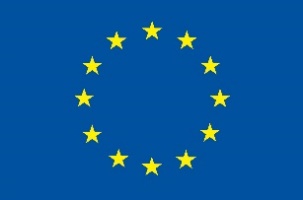 Europees Fonds voor Asiel, Migratie en Integratie (AMIF)Nationaal Programma 2014-2020 – Vlaams luik“Naar een meer geïntegreerd migratiebeleid, via AMIF”Oproep: Coördinatie van opvang en begeleiding van Oekraïense ontheemden